УКРАЇНАПОЧАЇВСЬКА  МІСЬКА  РАДАВИКОНАВЧИЙ КОМІТЕТР І Ш Е Н Н Явід     листопада 2021 року                                                                          		№ проектПро затвердження висновку ради по опіціта піклуванню «Про доцільність призначеннягр. Данилюк Віти Юліанівни опікуном над своїм дядьком – Бобриком Володимиром Васильовичем,20.09.1977 року народження, інвалідом II - групи»              Розглянувши заяву жительки  м. Почаїв, вул. Наливайка, 46 гр. Данилюк Віти Юліанівни, яка просить призначити її опікуном над своїм дядьком – Бобриком Володимиром Васильовичем, 20.09.1977 року народження, інвалідом II - групи, відповідно до ст. 34 Закону України «Про місцеве самоврядування в Україні», керуючись Цивільним кодексом України, наказом «Про затвердження Правил опіки та піклування» № 34/66/131/88 від 26.05.1999р., враховуючи протокол засідання ради по опіці та піклуванню № 2 від 22 листопада 2021 року виконавчий комітет міської радиВ и р і ш и в:Затвердити висновок ради по опіці та піклуванню від 22 листопада 2021 року «Про доцільність призначення гр. Данилюк Віти Юліанівни опікуном над своїм дядьком – Бобриком Володимиром Васильовичем, 20.09.1977 року народження, інвалідом II - групи» (додаток 1).Контроль за виконанням даного рішення покласти на голову ради по опіці та піклуванню.Віктор Лівінюк Галина Бондар.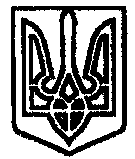 